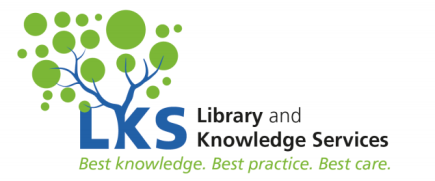 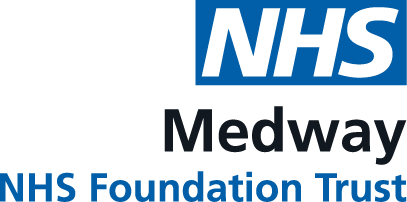 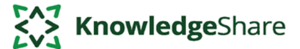 Preferred PronounsPreferred TitleNamePreferred NameJob TitleDepartmentWork AddressEmailTelephoneProfessional Interests(Eg: Education or Research)Condition/Risk Factors(Eg: Gestational diabetes)Age Groups(Please select)Settings (eg: GPSurgery or hospital ward)Other (Please specify)Our systems help to share knowledge across the NHS by connecting staff with one another.  We would like to share your information with other NHS staff and students for this purpose.  If you agree please tick the appropriate boxes:Share with other colleagues in the NHS                  Share with other colleagues in my organisation  We would also like to contact you occasionally by email. Please tick if you are happy for us to:Send you information about the LKS and new publications in health and social careContact you if you are invited to join a community of practiceRecommend colleagues to you who share your professional interestsYou may change these settings at any time at: www.knowledgeshare.nhs.uk using your NHS Open Athens accountPrivacy Notice and Membership DeclarationUsing your personal informationWe are committed to safeguarding your information.  The information you supply will be used to contact you about services or resources you have requested from the Library and Knowledge Service (LKS).Sharing your personal information We will share your information with the organisations that supply and manage our library management systems.  We may share your information with another LKS team if you move organisations (you will receive an email notification if this happens).Accessing your personal informationYou may log in to our library management systems at www.southeastlibrarysearch.nhs.uk (using your LKS PIN) or at www.knowledgeshare.nhs.uk (using your NHS OpenAthens account) to see the data we hold about you.  You can request changes by emailing trust.library@nhs.netDeleting your personal informationWe will delete the date we hold on you after a maximum 5-year period of inactivity (in case you return to use NHS library and knowledge services again within this time).Further informationFor further information on how your information is used, how we maintain its security, and your rights to access it, read the full KnowledgeShare privacy policy online atwww.knowledgeshare.nhs.uk/index.php?PageID=help_privacyYour declarationI apply for membership of KnowledgeShare and agree to abide by the LKS terms and conditions.  I agree to my data being held as described above.Privacy Notice and Membership DeclarationUsing your personal informationWe are committed to safeguarding your information.  The information you supply will be used to contact you about services or resources you have requested from the Library and Knowledge Service (LKS).Sharing your personal information We will share your information with the organisations that supply and manage our library management systems.  We may share your information with another LKS team if you move organisations (you will receive an email notification if this happens).Accessing your personal informationYou may log in to our library management systems at www.southeastlibrarysearch.nhs.uk (using your LKS PIN) or at www.knowledgeshare.nhs.uk (using your NHS OpenAthens account) to see the data we hold about you.  You can request changes by emailing trust.library@nhs.netDeleting your personal informationWe will delete the date we hold on you after a maximum 5-year period of inactivity (in case you return to use NHS library and knowledge services again within this time).Further informationFor further information on how your information is used, how we maintain its security, and your rights to access it, read the full KnowledgeShare privacy policy online atwww.knowledgeshare.nhs.uk/index.php?PageID=help_privacyYour declarationI apply for membership of KnowledgeShare and agree to abide by the LKS terms and conditions.  I agree to my data being held as described above.Privacy Notice and Membership DeclarationUsing your personal informationWe are committed to safeguarding your information.  The information you supply will be used to contact you about services or resources you have requested from the Library and Knowledge Service (LKS).Sharing your personal information We will share your information with the organisations that supply and manage our library management systems.  We may share your information with another LKS team if you move organisations (you will receive an email notification if this happens).Accessing your personal informationYou may log in to our library management systems at www.southeastlibrarysearch.nhs.uk (using your LKS PIN) or at www.knowledgeshare.nhs.uk (using your NHS OpenAthens account) to see the data we hold about you.  You can request changes by emailing trust.library@nhs.netDeleting your personal informationWe will delete the date we hold on you after a maximum 5-year period of inactivity (in case you return to use NHS library and knowledge services again within this time).Further informationFor further information on how your information is used, how we maintain its security, and your rights to access it, read the full KnowledgeShare privacy policy online atwww.knowledgeshare.nhs.uk/index.php?PageID=help_privacyYour declarationI apply for membership of KnowledgeShare and agree to abide by the LKS terms and conditions.  I agree to my data being held as described above.Privacy Notice and Membership DeclarationUsing your personal informationWe are committed to safeguarding your information.  The information you supply will be used to contact you about services or resources you have requested from the Library and Knowledge Service (LKS).Sharing your personal information We will share your information with the organisations that supply and manage our library management systems.  We may share your information with another LKS team if you move organisations (you will receive an email notification if this happens).Accessing your personal informationYou may log in to our library management systems at www.southeastlibrarysearch.nhs.uk (using your LKS PIN) or at www.knowledgeshare.nhs.uk (using your NHS OpenAthens account) to see the data we hold about you.  You can request changes by emailing trust.library@nhs.netDeleting your personal informationWe will delete the date we hold on you after a maximum 5-year period of inactivity (in case you return to use NHS library and knowledge services again within this time).Further informationFor further information on how your information is used, how we maintain its security, and your rights to access it, read the full KnowledgeShare privacy policy online atwww.knowledgeshare.nhs.uk/index.php?PageID=help_privacyYour declarationI apply for membership of KnowledgeShare and agree to abide by the LKS terms and conditions.  I agree to my data being held as described above.SignatureDate